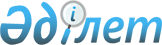 Об утверждении положения государственного учреждения "Отдел строительства, архитектуры и градостроительства Курмангазинского района Атырауской области"
					
			Утративший силу
			
			
		
					Решение Курмангазинского районного маслихата Атырауской области от 27 мая 2022 года № 212. Отменен постановлением акимата Курмангазинского района Атырауской области от 27 июня 2023 № 174
      Сноска. Отменен постановлением акимата Курмангазинского района Атырауской области от 27.06.2023 № 174 (вводится в действие со дня его первого официального опубликования).
      В соответствии со статьей 31 Закона Республики Казахстан "О местном государственном управлении и самоуправлении в Республике Казахстан", подпунктом 8) статьи 18, статьей 124 Закона Республики Казахстан "О государственном имуществе", постановлением Правительства Республики Казахстан от 1 сентября 2021 года № 590 "О некоторых вопросах организации деятельности государственных органов и их структурных подразделений", акимат Курмангазинского района ПОСТАНОВЛЯЕТ:
      1. Утвердить прилагаемое положение государственного учреждения
      "Отдел строительства, архитектуры и градостроительства Курмангазинского района Атырауской области" в новой редакции.
      2. Государственному учреждению "Отдел строительства, архитектуры и градостроительства Курмангазинского района Атырауской области" принять меры вытекающие из настоящего постановления.
      3. Контроль за исполнением настоящего постановления возложить на руководителя государственного учреждения "Аппарата акима Курмангазинского района Атырауской области".
      4. Настоящее постановление вступает в силу со дня его подписания и вводится в действие со дня его первого официального опубликования. Положение Государственного учреждения "Отдел строительства, архитектуры и градостроительства Курмангазинского района Атырауской области" 1. Общие положения
      1. Государственное учреждение "Отдел строительства, архитектуры и градостроительства Курмангазинского района Атырауской области" (далее – отдел) является государственным органом Республики Казахстан, осуществляющим руководство в сфере строительной, архитектурно-градостроительной деятельности.
      2. Отдел не имеет ведомства.
      3. Отдел осуществляет свою деятельность в соответствии с Конституцией и законами Республики Казахстан, актами Президента и Правительства Республики Казахстан, иными нормативными правовыми актами, а также настоящим Положением.
      4. Отдел является юридическим лицом в организационно-правовой форме государственного учреждения, имеет печати с изображением Государственного Герба Республики Казахстан и штампы со своим наименованием на казахском и русском языках, бланки установленного образца, счета в органах казначейства в соответствии с законодательством Республики Казахстан.
      5. Отдел вступает в гражданско-правовые отношения от собственного имени.
      6. Отдел имеет право выступать стороной гражданско-правовых отношений от имени государства, если оно уполномочено на это в соответствии с законодательством Республики Казахстан.
      7. Отдел по вопросам своей компетенции в установленном законодательством порядке принимает решения, оформляемые приказами руководителя отдела строительства, архитектуры и градостроительства Курмангазинского района Атырауской области" и другими актами, предусмотренными законодательством Республики Казахстан.
      8. Структура и лимит штатной численности отдела утверждаются в соответствии с законодательством Республики Казахстан.
      9. Местонахождение юридического лица: индекс 060400, Атырауская область, Курмангазинский район, сельский округ Құрманғазы, село Құрманғазы, улица Халит Испулаева, дом 10.
      10. Настоящее положение является учредительным документом отдела.
      11. Финансирование деятельности отдела осуществляется из республиканского и местных бюджетов.
      12. Отделу запрещается вступать в договорные отношения с субъектами предпринимательства на предмет выполнения обязанностей, являющихся полномочиями государственного учреждения отдела.
      Если отделу законодательными актами предоставлено право осуществлять приносящую доходы деятельность, то полученные доходы направляются в государственный бюджет, если иное не установлено законодательством Республики Казахстан. 2. Задачи и полномочия государственного органа
      13. Задачи:
      Реализация государственных мероприятий в области строительства и реконструкции на основе государственной программы и обеспечение конкурентоспособности региона в области архитектуры и градостроительства, формирование полноцнной среды и жезнедеятельности населения региона и населенные пункты.
      14. Полномочия:
      1. Права:
      1) взаимодействовать в установленном законодательством порядке с областными управлениями, местными исполнительными органами, организациями, учреждениями всех форм собственности по вопросам, относящимся к компетенции отдела;
      2) привлекать квалифицированных специалистов к участию в экспертизе проектов градостроительной документации, а также к подготовке предложений и рекомендаций по градостроительной политике соответствующих государственных органов;
      3) участвовать в осуществлении научно-технического и экономического сотрудничества с зарубежными странами, оказывать содействие, в пределах своей компетенции;
      4) запрашивать информацию у соответствующих предприятий и аппарата акима сельских округов и исполнительных органов, финансируемых из местного бюджета;
      5) вправе вносить предложения в соответствующие органы в целях недопущения нарушения законности при реализации своих задач и возложенных функции в порядке установленном законодательством Республики Казахстан.
      2. Обязанности:
      1) реализация государственной строительной политики в районе и реализация строительной программы, направленой на решение текущих и
      перспективных задач в целях развития социально-экономического комплекса района;
      2) рассмотрение и согласование проектно-планировочной документации, проектов зданий и сооружений, подлежащих строительству в районе;
      3) подготовка предложений по разработке норм и регулирующих правил, вопросы проектирования строительства, реконструкции, капитального ремонта на территории района;
      4) участие в приемке законченных объектов жилищно-гражданского строительства производственного и непроизводственного назначения;
      5) проведение государственной архитектурно-градостроительной политики на территории района;
      6) обеспечение соблюдения норм законодательства об архитектурно-градостроительной деятельности, государственных нормативов и утвержденной в установленном порядке архитектурно-градостроительной и иной проектной документации при градостроительном освоении территории административной единицы района;
      7) обеспечение соблюдения норм реализации проектов строительства в соответствии с утвержденной градостроительной документацией, соблюдения градостроительной дисциплины, территориальных правил застройки;
      8) ведение государственного градостроительного кадастра районного уровня;
      9) осуществление иных задач в сфере строительной, архитектурно-градостроительной деятельности в пределах полномочий, установленных законодательными актами Республики Казахстан.
      15. Функции
      1) взаимодействие с республиканскими и территориальными подразделениями государственной экспертизы проектов, государственной архитектурно-строительной инспекции, органами лицензирования по вопросам защиты государственных, общественных и частных интересов в сфере строительной деятельности на подведомственной территории;
      2) осуществление реализации проектов строительства в соответствии с утвержденной строительной документацией, соблюдением строительной дисциплины, правил застройки;
      3) организация и проведение государственных закупок в качестве единого организатора;
      4) обеспечение своевременного рассмотрения заявлений и жалоб физических и юридических лиц;
      5) предоставление предложении и отчета акиму района, аппарату акима района, районному акимату, маслихату касающихся работ отдела;
      6) контроль за соблюдением порядка проведения строительства, технологии работ в соответствии с проектом, строительным нормам и правилам;
      7) подготовка технических задании, технических спецификации строительным объектам и получение технических требовании от соответствующих учреждениях проводящимся строительным объектам и реконструкциям;
      8) подготовка проекта плана финансирования, задания финансирования;
      9) координация деятельности по реализации утвержденной в установленном законодательством порядке комплексной схемы градостроительного планирования территории района (проекта районной планировки), генеральных планов сельских населенных пунктов;
      10) предоставление в установленном порядке информации и (или) сведений для внесения в базу данных государственного градостроительного кадастра;
      11) информирование населения о планируемой застройке территории либо иных градостроительных изменениях;
      12) принятие решений о строительстве, инженерной подготовке территории, благоустройстве и озеленении, консервации строительства незавершенных объектов, проведении комплекса работ по постутилизации объектов районного значения;
      13) ведение учета актов приемки объектов в эксплуатацию, а также объектов (комплексов), вводимых в эксплуатацию;
      14) организация сохранения жилищного фонда, коммуникаций, памятников истории и культуры районного значения контроля за их содержанием (использованием, эксплуатацией);
      15) организация разработки и представление на утверждение районному маслихату схем градостроительного развития территории района, а также проектов генеральных планов городов районного значения, поселков и иных сельских населенных пунктов;
      16) реализация градостроительных проектов, разрабатываемых для развития утвержденных генеральных планов (схем территориального развития) населенных пунктов;
      17) рассмотрение и утверждение предпроектной и проектной (проектно-сметной) документации на строительство объектов и комплексов, финансируемых за счет местного бюджета, а также республиканского бюджета, выделенного на финансирование местного бюджетного инвестиционного проекта;
      18) ведение мониторинга строящихся (намечаемых к строительству) объектов и комплексов в порядке, установленном уполномоченным органом по делам строительства, архитектуры и градостроительства;
      19) принятие решений по выбору, предоставлению, а в случаях, предусмотренных законодательными актами, и изъятию для государственных нужд земельных участков на подведомственной территории для застройки или иного градостроительного освоения;
      20) принятие решения о реконструкции посредством перепланировки помещений существующих зданий;
      21) подготовка предложений по вопросам улучшения деятельности органов архитектуры и градостроительства и совершенствования нормативно-методической базы;
      22) обеспечение надлежащего профессионального уровня в деятельности работников отдела, повышении их квалификации;
      23) оказание содействия в работе государственных органов архитектурно-строительного контроля и надзора на территории района;
      24) осуществление соответствующих мероприятий по укреплению гендерного равенства в отделе;
      25) выдача справки по определению адреса объектов недвижимости на территории Республики Казахстан;
      26) предоставление исходных материалов при разработке проектов строительства и реконструкции (перепланировки и переоборудования);
      27) выдача решения на реконструкцию (перепланировку, переоборудование) помещений (отдельных частей) существующих зданий, не связанных с изменением несущих и ограждающих конструкций, инженерных систем и оборудования;
      28) согласование эскиза (эскизного проекта);
      29) исполнение иных, не противоречащих законодательству о строительной, архитектурной и градостроительной деятельности функций, определенных положением об отделе. 3. Статус, полномочия руководителя государственного органа
      16. Руководство отделом осуществляется первым руководителем, который несет персональную ответственность за выполнение возложенных на отдел задач и осуществление им своих полномочий.
      17. Руководитель отдела назначается на должность и освобождается от должности в соответствии с решениями Правительства Республики Казахстан.
      18. Руководитель отдела не имеет заместителей.
      19. Полномочия руководителя отдела:
      1) руководит и организует работу отдела;
      2) в соответствии с законодательством Республики Казахстан назначает на должность и освобождает от должности работников отдела;
      3) в установленном законодательством порядке решает вопросы поощерения, оказания материальной помощи, наложение дисциплинарных взысканий;
      4) залючает договоры от имени отдела, издает приказы в пределах своей компетенций;
      5) разрабатывает и готовит к утверждению Положение об отделе;
      6) утверждает штатное расписание отдела, в пределах лимитного штатной численности, утвержденного постановлением акимата района и план финансирования на соответствующий год;
      7) отчитывается о работе отдела перед аппаратом акима района и областными управлениями;
      8) представляет интересы отдела в государственных органах и организациях;
      9) несет прямую ответственность вместе с работником за каждый факт совершения работниками коррупционных правонарушений;
      10) при выявления фактов коррупционного правонарушения незамедлительно сообщает в аппарат акима района;
      11) осуществляет иные полномочия, вытекающие из обязонности отдела в соответствии с законодательством.
      Исполнение полномочий руководителя отдела в период его отсутствия осуществляется лицом, его замещающим в соответствии с действующим законодательством.
      20. Отдел возглавляется руководителем или должностным лицом отдела, назначаемым на должность и освобождаемым от должности в соответствии с действующим законодательством Республики Казахстан. 4. Имущество государственного органа
      21. Отдел может иметь на праве оперативного управления обособленное имущество в случаях, предусмотренных законодательством.
      Имущество отдела формируется за счет имущества, переданного ему собственником, а также имущества (включая денежные доходы), приобретенного в результате собственной деятельности, и иных источников, не запрещенных законодательством Республики Казахстан.
      22. Имущество, закрепленное за отдел относится к коммунальной собственности.
      23. Отдел не вправе самостоятельно отчуждать или иным способом распоряжаться закрепленным за ним имуществом и имуществом, приобретенным за счет средств, выданных ему по плану финансирования, если иное не установлено законодательством. 5. Реорганизация и упразднение государственного органа
      24. Реорганизация и упразднение отдела осуществляются в соответствии с законодательством Республики Казахстан.
					© 2012. РГП на ПХВ «Институт законодательства и правовой информации Республики Казахстан» Министерства юстиции Республики Казахстан
				
      Аким района

М. Мурзиев
Приложение утверждено постановлением акимата Курмангазинского района 
№ 212 от "27" мая 2022 года